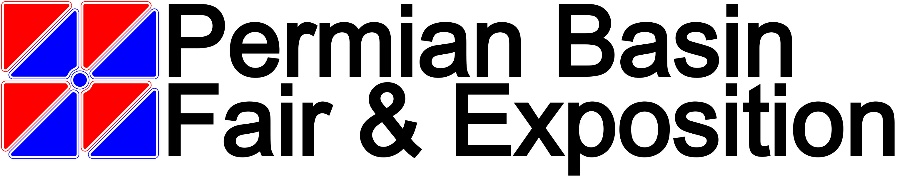 ***Due to Covid-19, These rules are subject to change***Livestock Events – Junior Lamb Rules 2022Livestock Events General Rules & Regulations apply to these shows.There will be two shows, Show A & Show B.  Exhibitors wishing to participate in Show B must be registered in Show A.Show B will follow Show A Exhibitors with multiple entries in one class refer to the General Rules and Regulations.Lambs must be on the grounds by 6:00 pm Saturday September 10, 2022.  NO LATE ARRIVALS WILL BE ACCEPTED.Exhibitors will weigh and turn in weights and ear tag numbers of their own lamb.  Lambs will not be allowed in the show ring without ear tags, existing ear tags may be used, or ear tags can be purchased for $5.00 in the Farming & Ranching Office.Weights should be turned in as soon as possible.7:00 pm is the deadline for all weights.After Superintendent has posted the classes, the exhibitor has (1) hour to notify the office of any corrections.Classes will be broke equally after weights are turned in.There will be a three (3) pound weigh back on the top of the class.Any lamb weighing three (3) pounds over the top of the class will be disqualified.Show order will be as follows:Hair SheepSouthdownFinewoolFinewool CrossMedium WoolScholarship AwardShowmanshipWether & Ewe lambs may be shown together.Lambs are to be sheared to a uniform staple length over their entire body no to exceed 1/4 inch.Exceptions, top knot and boots will be allowed.No Paintings of lambs will be allowed.All Entry Fees are non-refundable